THE NEXT BANKER CHƯƠNG TRÌNH TRẢI NGHIỆM CÔNG VIỆC THỰC TẾ NGÀNH NGÂN HÀNG DÀNH CHO SINH VIÊN NĂM CUỐI KHỐI NGÀNH KINH TẾThe Next Banker là chương trình được ACB thiết kế dành riêng cho các bạn sinh viên năm cuối khối ngành Kinh tế, mong muốn tìm hiểu về lĩnh vực Tài chính - Ngân hàng và trải nghiệm công việc thực tế của một “Banker”. Với The Next Banker, sinh viên sẽ có cơ hội vận dụng những kiến thức đã học từ nhà trường vào thực tế, rút ngắn lộ trình trở thành nhân viên ngân hàng chính thức.Với hình ảnh chủ đạo là 5 mảnh ghép tương ứng với 5 mảnh năng lực: Kiến thức - Kỹ năng - Kinh nghiệm - Thái độ - Thích nghi được lắp ghép hài hòa và trở thành một đa giác năng lực. Chương trình mong muốn thông qua các trải nghiệm tại The Next Banker giúp các bạn sinh viên hoàn thiện 5 mảnh ghép, chinh phục đa giác năng lực và trở thành "banker" xuất sắc trong tương lai.5 điểm trải nghiệm nổi bật: Học tập - Đào tạo kiến thức chuyên môn, nghiệp vụ trong lĩnh vực Tài chính - Ngân hàng Tương tác - Hướng dẫn kèm cặp, định hướng bởi các Mentor giàu kinh nghiệm Ứng dụng - Trải nghiệm công việc thực tế của "banker" Chia sẻ - Tham gia các workshop với những chủ đề hấp dẫn và hữu ích Thử thách - Thực hiện chỉ tiêu và tưởng thưởng xứng đáng theo năng lựcThe Next Banker 2022 đa dạng hóa các vị trí trải nghiệm từ Hội sở đến các Chi nhánh và Phòng giao dịch của ACB trên toàn quốc. Bạn có thể tham khảo thông tin ứng tuyển sau: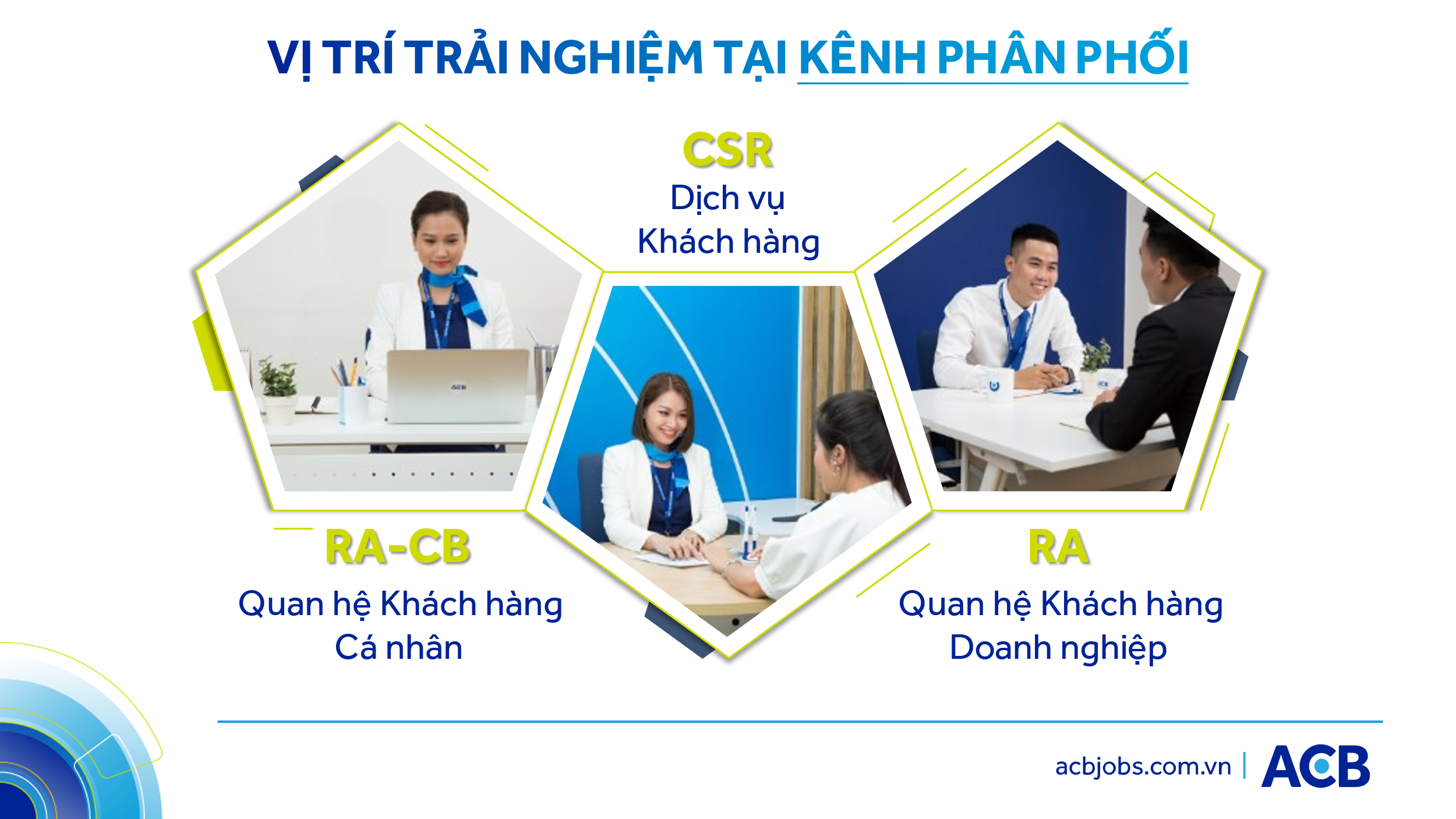 -----------------------------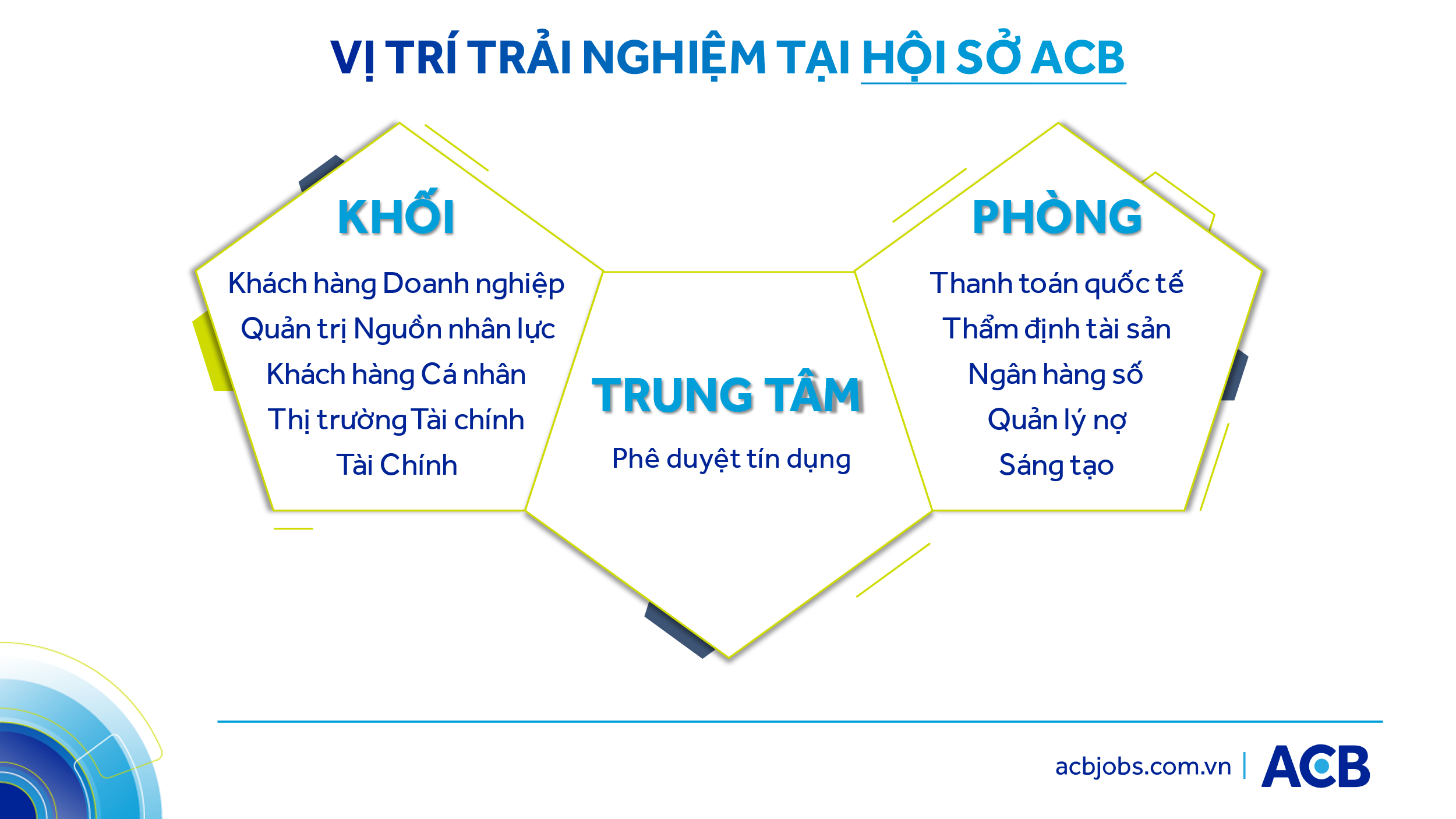 Tham gia vào chương trình, sinh viên nhận được những quyền lợi sau: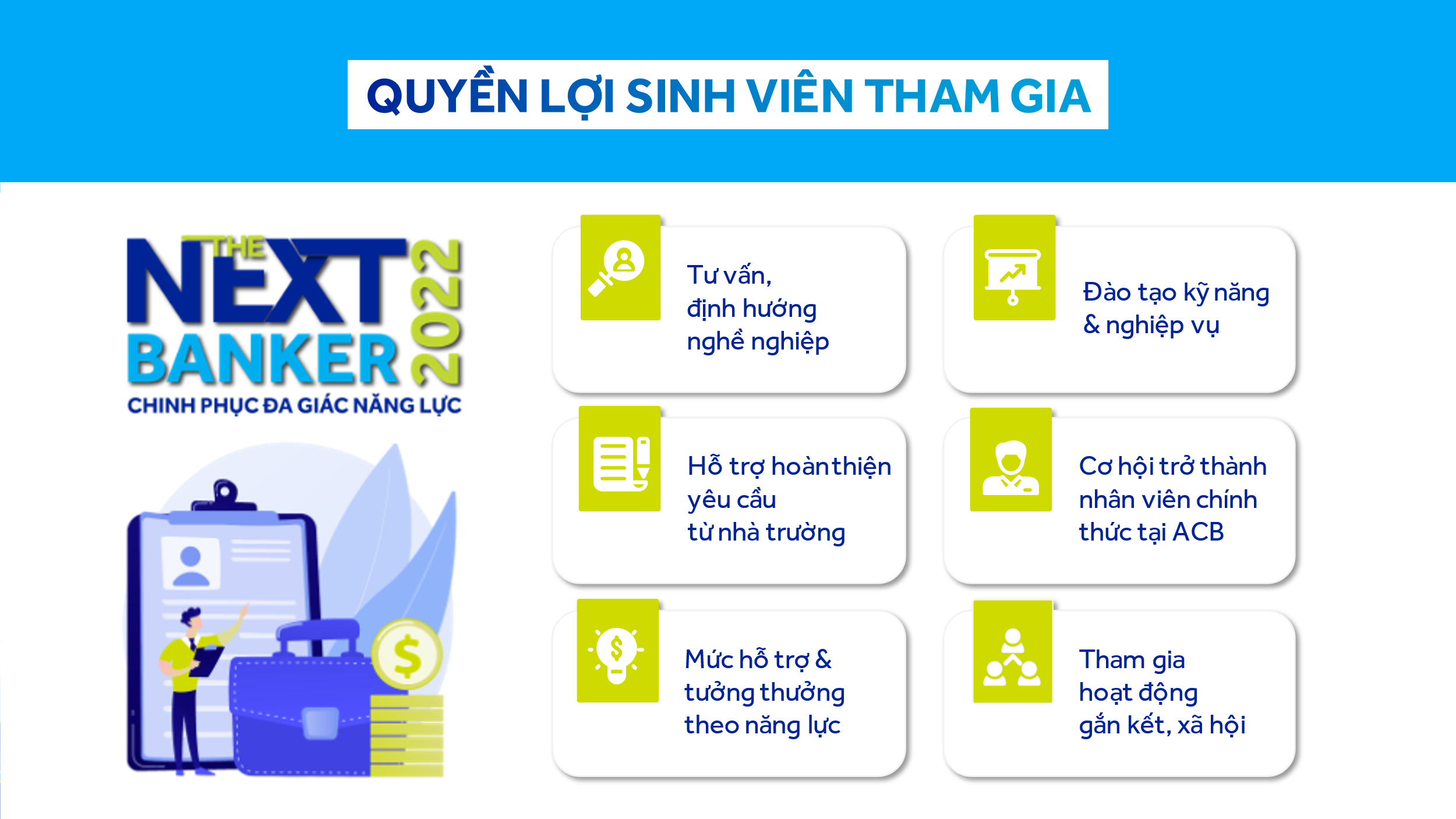 Lịch trình của chương trình được thực hiện theo timeline sau: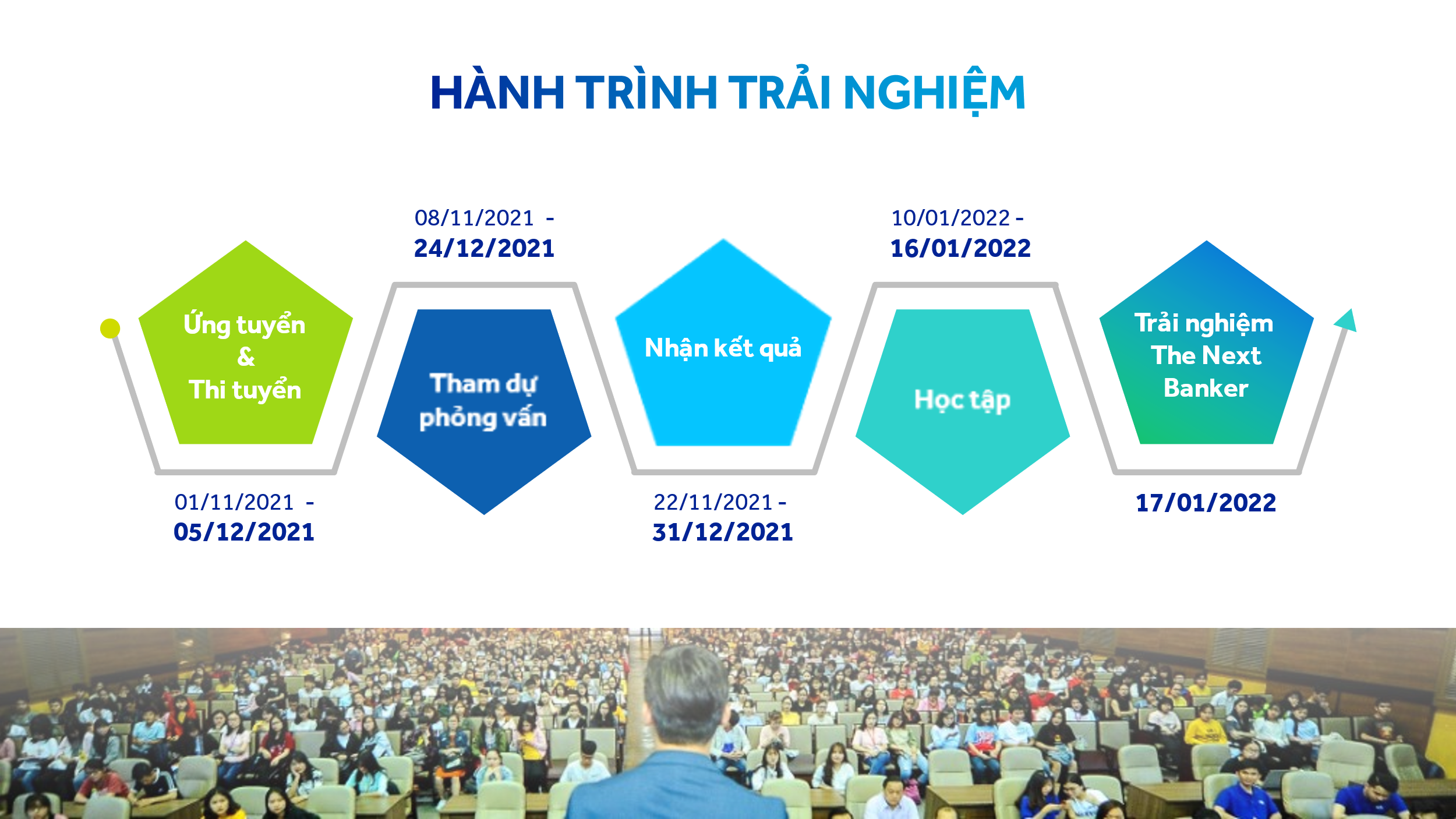 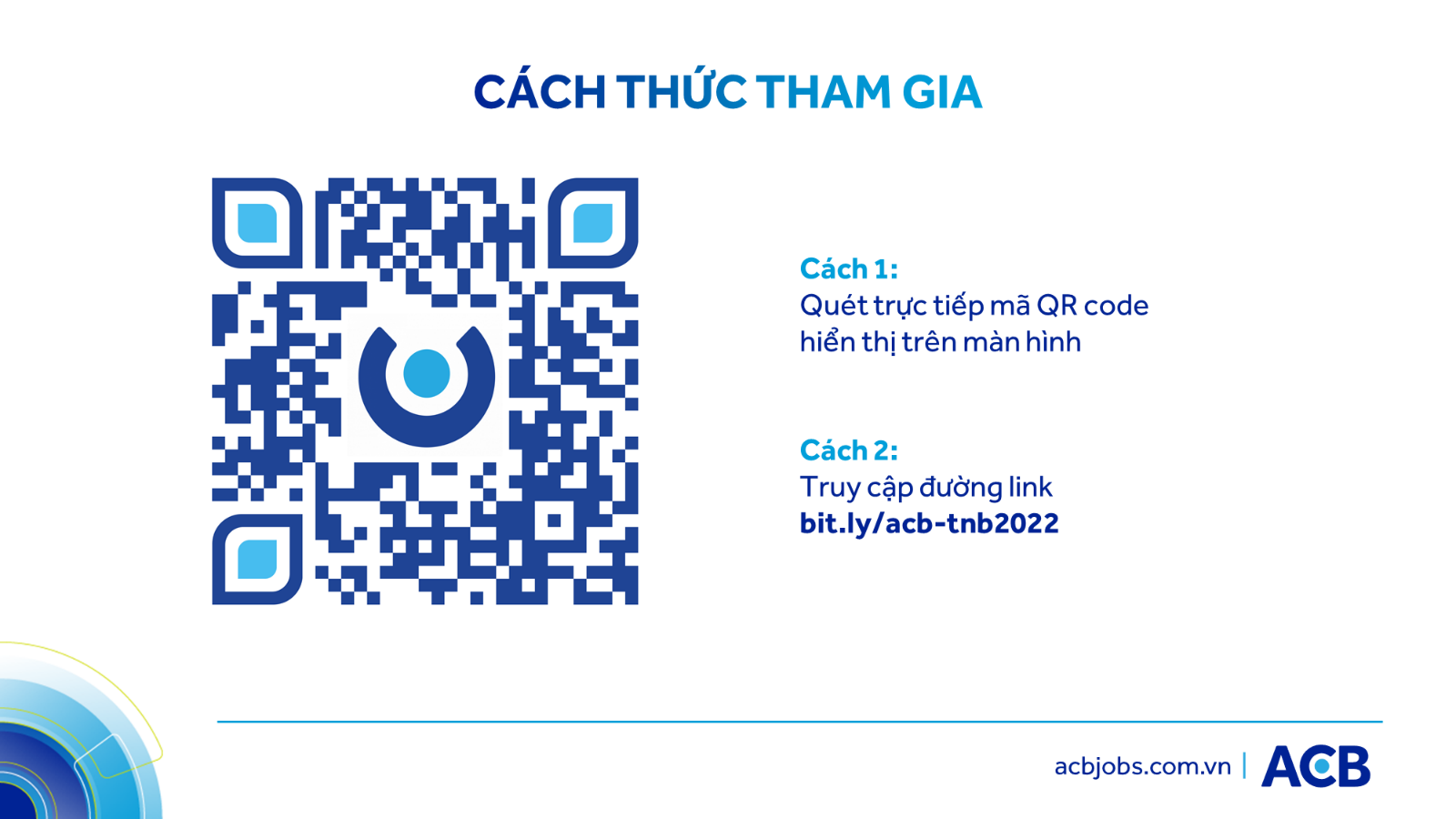 -------------------------------------𝐓𝐡𝐞 𝐍𝐞𝐱𝐭 𝐁𝐚𝐧𝐤𝐞𝐫 𝟐𝟎𝟐2 | Chinh phục đa giác năng lực🔹Website: https://www.acbjobs.com.vn🔹Fanpage: ACB Talent Ecosystem🔹Hotline: (028) 3929 0999 - Ext: 1384